RUBE GOLDBERG FOLLOW UP ACTIVITYUse your rube Goldberg video as a reference to answer the following questionsCreate a scaled labeled electronic drawing of the entire machineLabel each component of the machine based on its Core TechnologyUsing the Universal Systems Model – Describe the Input, Process, Output and feedback of each of the 10 steps in the machine.Input – Process – Output    			    Feedback Example: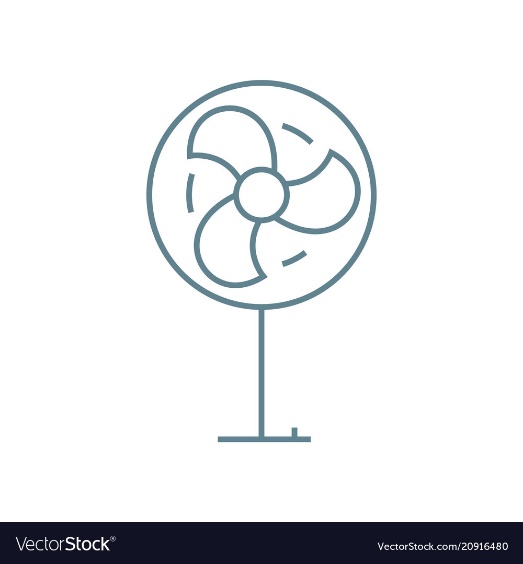 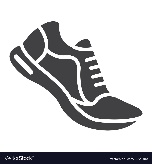 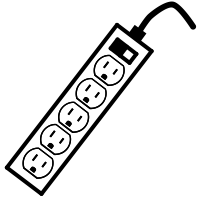 Input: Electricity, Power strip, Electric Fan, Human Input, Process: Human steps on power strip button turning on the fanOutput: Spinning fan, flipped power strip switch, windFeedback: Fan turned on and stated on when switch was flipped.